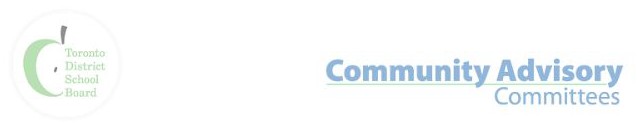 Committee:	 Inner City Community Advisory Committee Date:	Thursday, October 21, 2021Time:	9:00 a.m.  Location:	VirtualZOOM Invitation:	https://tdsb-ca.zoom.us/j/97628944504?pwd=NXliTmp4OWlnbjZ4UW9kZW5wb0NUZz09 Committee Co-Chairs: Emmy Pantin and Trustee Michelle Aarts	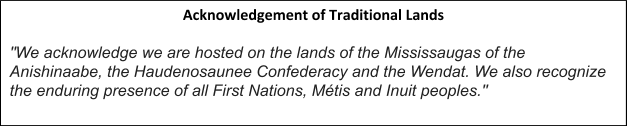 AGENDA:ItemInformationTimelineWelcome and Introductions of new and returningmembers. Setting meeting norms5 minutesApproval of the Agenda5 minutesReview and Approval of the Notes – September 23, 20215 minutesCo-Chairs’ Report10 minutesBusiness Arising from September 23 MeetingMotions/Recommendations10 minutesCSW Update20 minutesMSIC Update20 minutesRe-Imagining ICCAC15 minutesWorking Group – UpdatesMembership LOIChild Care10 minutesOther business